新 书 推 荐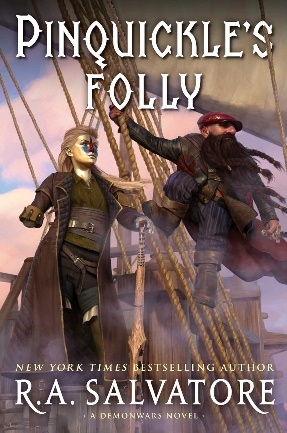 中文书名：《品魁克的友谊》英文书名：Pinquickle's Folly作    者：R. A. Salvatore出 版 社：Simon&Schuster/Saga代理公司：ANA/Lauren页    数：448页出版时间：2024年4月代理地区：中国大陆、台湾审读资料：电子稿类    型：奇幻小说《恶魔战争：海盗》（DemonWars: The Buccaneers）新奇幻三部曲中第一部冒险作品，作者是传奇的百万畅销书作家， 销量已超过3000万册、前作在《华尔街日报》畅销书排行榜上名列第一，在《纽约时报》畅销书排行榜上名列第四。作者作品已被翻译成多种外语，包括德语、意大利语、芬兰语、希腊语、匈牙利语、土耳其语、克罗地亚语、保加利亚语、意第绪语、西班牙语、俄语、波兰语、捷克语和法语。奇幻大师萨尔瓦托将一群不合群的Xoconai人、异能者和人类水手聚集在一起——他们曾经是敌人，现在是拥有共同敌人的好朋友，在这场充满动作的海盗冒险中擦出了反叛的火花。 该系列的第2卷和第3卷将分别于2025年3月和2025年3月出版。内容简介：R. A. 萨尔瓦托（R. A. Salvatore）回到了他的标志性世界科罗纳，介绍了一个以前从未写过的充满活力的南部海岸新地区，作为这一新系列的起点。海盗三部曲的第一次冒险始于不受篡夺的Xoconai帝国控制的自由海域，矮人波利海盗和商人就在那里航行。但是，在阿克茨船长（Captain Aketz）驾驶的鳄鱼号护卫舰的疯狂攻击下，金色皮肤的Xoconai人已经开始蚕食这片海域。在被迫屈服的情况下，这些水手选择了生活，他们可以自由地做自己想做的事，而不需要某个傻瓜或其他什么人假装掌握着他们的权力。作者简介：作为奇幻小说界最成功的作家之一，R. A. 萨尔瓦托（R. A. Salvatore）的作品拥有越来越多的忠实读者。他的作品经常出现在《纽约时报》畅销书排行榜上，销量已超过3000万册。萨尔瓦托的最新原创精装本The Two Swords是《猎人之刃》三部曲的第三部，在《华尔街日报》畅销书排行榜上名列第一，在《纽约时报》畅销书排行榜上名列第四。他的作品已被翻译成多种外语，包括德语、意大利语、芬兰语、希腊语、匈牙利语、土耳其语、克罗地亚语、保加利亚语、意第绪语、西班牙语、俄语、波兰语、捷克语和法语。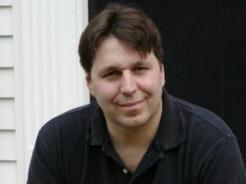 感谢您的阅读！请将反馈信息发至：版权负责人Email：Rights@nurnberg.com.cn安德鲁·纳伯格联合国际有限公司北京代表处	北京市海淀区中关村大街甲59号中国人民大学文化大厦1705室, 邮编：100872电话：010-82504106,   传真：010-82504200公司网址：http://www.nurnberg.com.cn书目下载：http://www.nurnberg.com.cn/booklist_zh/list.aspx书讯浏览：http://www.nurnberg.com.cn/book/book.aspx视频推荐：http://www.nurnberg.com.cn/video/video.aspx豆瓣小站：http://site.douban.com/110577/新浪微博：安德鲁纳伯格公司的微博_微博 (weibo.com)微信订阅号：ANABJ2002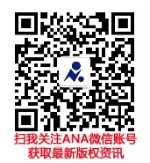 